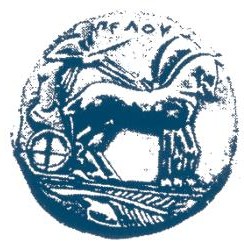 ΕΛΛΗΝΙΚΗ ΔΗΜΟΚΡΑΤΙΑ ΠΑΝΕΠΙΣΤΗΜΙΟ ΠΕΛΟΠΟΝΝΗΣΟΥΣΧΟΛΗ ΕΠΙΣΤΗΜΩΝ ΥΓΕΙΑΣ ΤΜΗΜΑ ΕΠΙΣΤΗΜΗΣ ΔΙΑΤΡΟΦΗΣ ΚΑΙ ΔΙΑΙΤΟΛΟΓΙΑΣΑΝΑΚΟΙΝΩΣΗΕργασίες Δικτύου στον ΑντικάλαμοΣας ενημερώνουμε ότι κατά το διάστημα από 28 Νοεμβρίου μέχρι και 2 Δεκεμβρίου θα πραγματοποιούνται στον Αντικάλαμο εργασίες αντικατάστασης του υφιστάμενου δικτυακού εξοπλισμού με εξοπλισμό τελευταίας γενιάς. Κατά την διάρκεια των μεταπτώσεων αναμένονται μικρές διακοπές στη δικτυακή επικοινωνία.Ειδικά για την Τρίτη 29 Νοεμβρίου και για το χρονικό διάστημα 12:00 – 15:00 έχει προγραμματιστεί πλήρη διακοπή του δικτύου και κατά συνέπεια όλων των εφαρμογών του Πανεπιστημίου.Εκπαίδευση Προσωπικού ΓραμματείαςΕπίσης, στα πλαίσια αλλαγής της εφαρμογής του φοιτητολογίου, όλο το διοικητικό προσωπικό στις Γραμματείες  των Τμημάτων  θα συμμετέχει σε εκπαίδευση του νέου προγράμματος κατά τις παρακάτω ημέρες και ώρες:Τρίτη 29/11/2022 ώρα 9.00-12.00
Πέμπτη 1/12/2022 ώρα 9.00-12.00
Τρίτη 6/12/2022 ώρα 9.00-12.00
Πέμπτη 8/12/2022 ώρα 9.00-12.00
Τρίτη 13/12/2022 ώρα 9.00-12.00
Πέμπτη 15/12/2022 ώρα 9.00-12.00Η Γραμματεία ΔΕΝ θα εξυπηρετεί κοινό τις ώρες της εκπαίδευσης.Καλαμάτα, 28-11-2022Από τη Γραμματεία του Τμήματος